Shaukat Khanum Memorial Cancer Hospital & Research Centre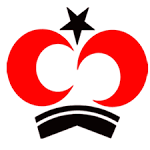 Karachi Diagnostic Centre & ClinicInternship Program Sample Test PaperThe long term administration of a thiazide diuretic may also require the administration ofpotassiumsodiumcalciumbicarbonateacetateWhich of the following statements regarding the stimulation of peripheral alpha1-adrenoceptors is true?increases heart rateelevates systolic blood pressureis the major action of phentolaminecauses flushingconstricts bronchiolesPantoprazoleis used for treatment of allergic rhinitisinhibits the release of histamine from mast cellsreduces gastric acid secretionprevents bronchoconstriction due to histaminemay be used for the treatment of asthmaCimetidine may have toxicity like:Blurring of visionDiarrheaSedation Orthostatic hypotensionHepatic enzymes inhibitionA 55 year old male patient of metastatic prostate cancer may be treated with some androgen receptor blockers like:FlutamideMethyltestosteronDesogestrelAnastrazoleOxandroloneDigoxin 125 microgram in 100ml sodium chloride 0.9% is prescribed over 1 hour. 500 microgram digoxin in 2ml ampoules are available. The volume to be added to 100ml sodium chloride 0.9% is:0.250.5ml1ml1.25mlHow many milliliters must be injected from an ampule of Prochlorperazine labeled "10 mg/2 ml" in order to administer a dose of 7.5 mg?0.05ml1ml1.5ml2.5mlMounting unemployment is the most serious and ———- problem faced by Pakistan today.UnpopularIntractableDubiousProfoundUnattainablePrediction : AstrologyForecast : MeteorologyOmen : EvilPremonition : TragedyProbability : StatisticsThe largest ocean of the world is __________.AtlanticPacificIndianNone of these